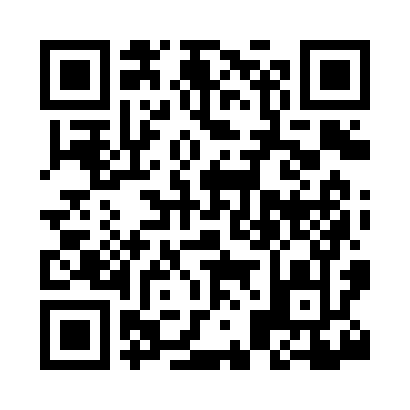 Prayer times for Haug, Minnesota, USAMon 1 Jul 2024 - Wed 31 Jul 2024High Latitude Method: Angle Based RulePrayer Calculation Method: Islamic Society of North AmericaAsar Calculation Method: ShafiPrayer times provided by https://www.salahtimes.comDateDayFajrSunriseDhuhrAsrMaghribIsha1Mon3:275:261:295:459:3111:302Tue3:285:271:295:459:3111:303Wed3:285:271:295:459:3111:304Thu3:295:281:295:459:3011:305Fri3:295:291:295:459:3011:306Sat3:305:301:305:459:2911:297Sun3:305:311:305:459:2911:298Mon3:315:311:305:459:2811:299Tue3:315:321:305:459:2811:2910Wed3:325:331:305:459:2711:2811Thu3:325:341:305:459:2611:2812Fri3:335:351:315:459:2511:2813Sat3:335:361:315:449:2511:2714Sun3:345:371:315:449:2411:2715Mon3:345:381:315:449:2311:2716Tue3:355:391:315:449:2211:2617Wed3:365:401:315:439:2111:2618Thu3:365:421:315:439:2011:2519Fri3:375:431:315:439:1911:2420Sat3:395:441:315:439:1811:2221Sun3:425:451:315:429:1711:2022Mon3:445:461:315:429:1611:1823Tue3:465:481:315:419:1411:1524Wed3:485:491:315:419:1311:1325Thu3:505:501:315:419:1211:1126Fri3:535:511:315:409:1111:0927Sat3:555:531:315:409:0911:0628Sun3:575:541:315:399:0811:0429Mon3:595:551:315:389:0711:0230Tue4:015:561:315:389:0511:0031Wed4:045:581:315:379:0410:57